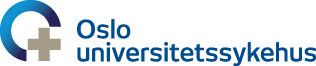      Ous BedriftsidrettslagGruppeårsberetning 2018/2019Lag/gren: Håndball damerDato: 11.01.19Gruppeleder: Kjersti Aabel TvedteInformasjon om laget/grenen:Vi har omtrent 12-14 aktive medlemmer (der vi har ca 3-4 eksterne). Varierer veldig i løpet av året. Alle på laget har spilt håndball tidligere. Noen har spilt aktivt frem til nylig, mens andre ikke har spilt siden tenårene. Vi har et godt sosialt miljø oss i mellom og har hatt det veldig gøy på tur sammen. Vi har et aldersspenn på deltagerne på ca 22-40 år. Sportslige resultater:Kom på 2. plass i nordiskmesterskapet i Finland, juni 2018. Ellers havnet vi rett under midten av tabellen i serien i 2018. Vant B-sluttspillet i mai. Treningsoppmøte:Hver torsdag i plasthallen på Ullevål sykehus fra kl 16:30 til 18:00. Rekruttering:I løpet av 2018 har vi hatt flere som har vært å prøvespilt, men har endt opp med ca 4-5 stk som har fortsatt. Jeg syns alle deltagerne er flinke til å rekruttere og spørre på sine arbeidsplasser. Felles aktiviteter:Vi hadde nyttårsbord i januar 2018. Vi har også prøvd å få til en ekstra løpetrening i uka, samt at spillerne har fått tilbud om å trene med 4 div laget til VIF. Annet: Vi har også en egen facebookgruppe der jeg og de andre medlemmene kan legge ut informasjon, samt melde seg på treninger og kamper. Den heter: OUS Bedriftsidrettslag håndball 